【１】無線マウスやキーボードと接続するUSB（）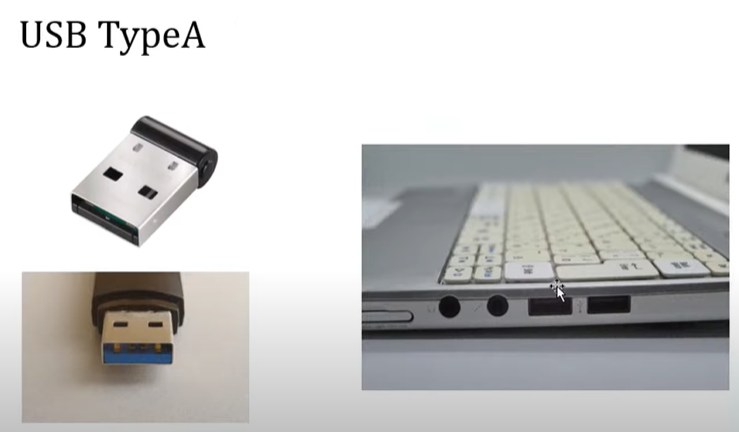 【２】モニターとパソコンをつなぐケーブル①HDMIケーブル＝映像と音声が出る（※音声が出ないモニターもある）②D-subケーブル（青）＝映像のみ③DVIケーブル（白）＝映像のみ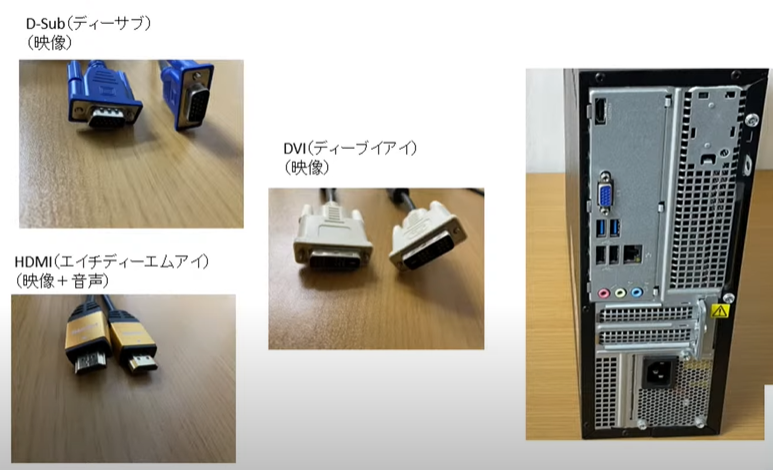 【３】ウィンドウの右上の３つのボタン①「－」（最小化）ボタン＝タスクバーに格納する②「□」（最大化）ボタン＝画面いっぱいに最大化する③「×」（閉じる）ボタン＝終了する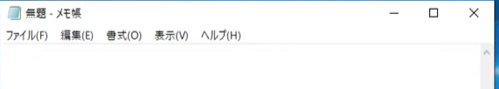 【４】ファイルの保存の種類①「上書き保存」＝修正した分を上書きする場合②「名前を付けて保存」＝新しく保存する場合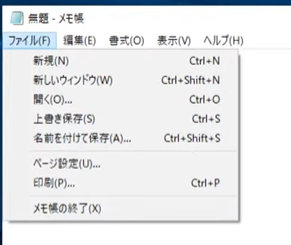 【５】ダイアログボックス（メッセージの表示をするウインドウ）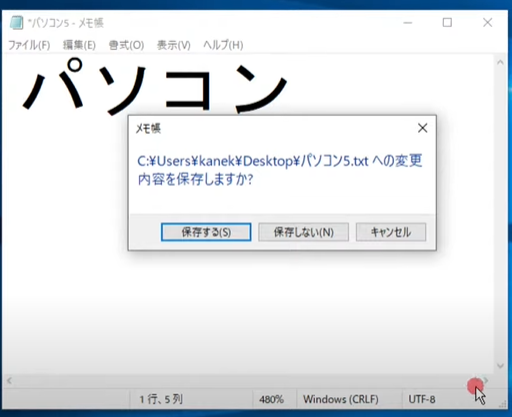 【６】フォルダの作成方法①画面上で、右クリック→「新規作成」→「フォルダー」をクリック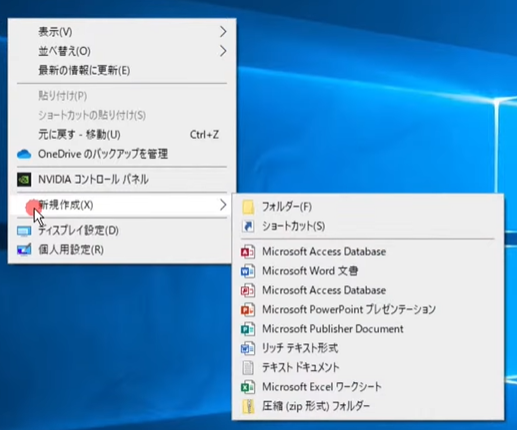 【７】ウィンドウの選択方法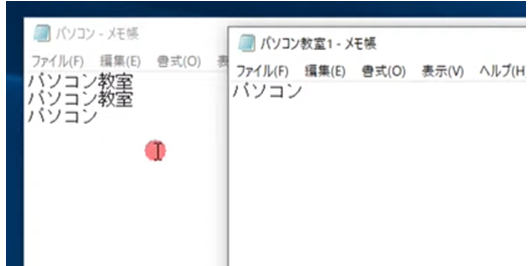 【８】フォルダの削除方法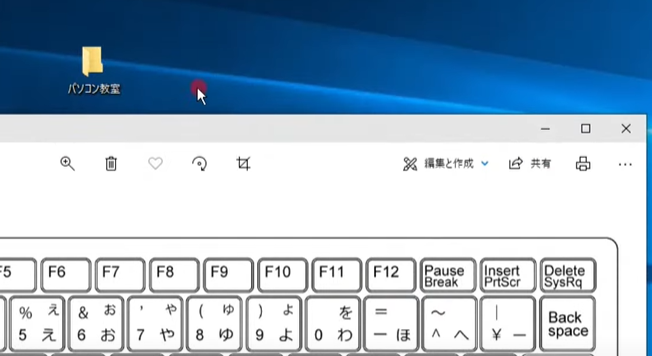 